02  квітня, четвер             Тема «Весна».  Весняні свята.Назви свята, які ми святкуємо навесні.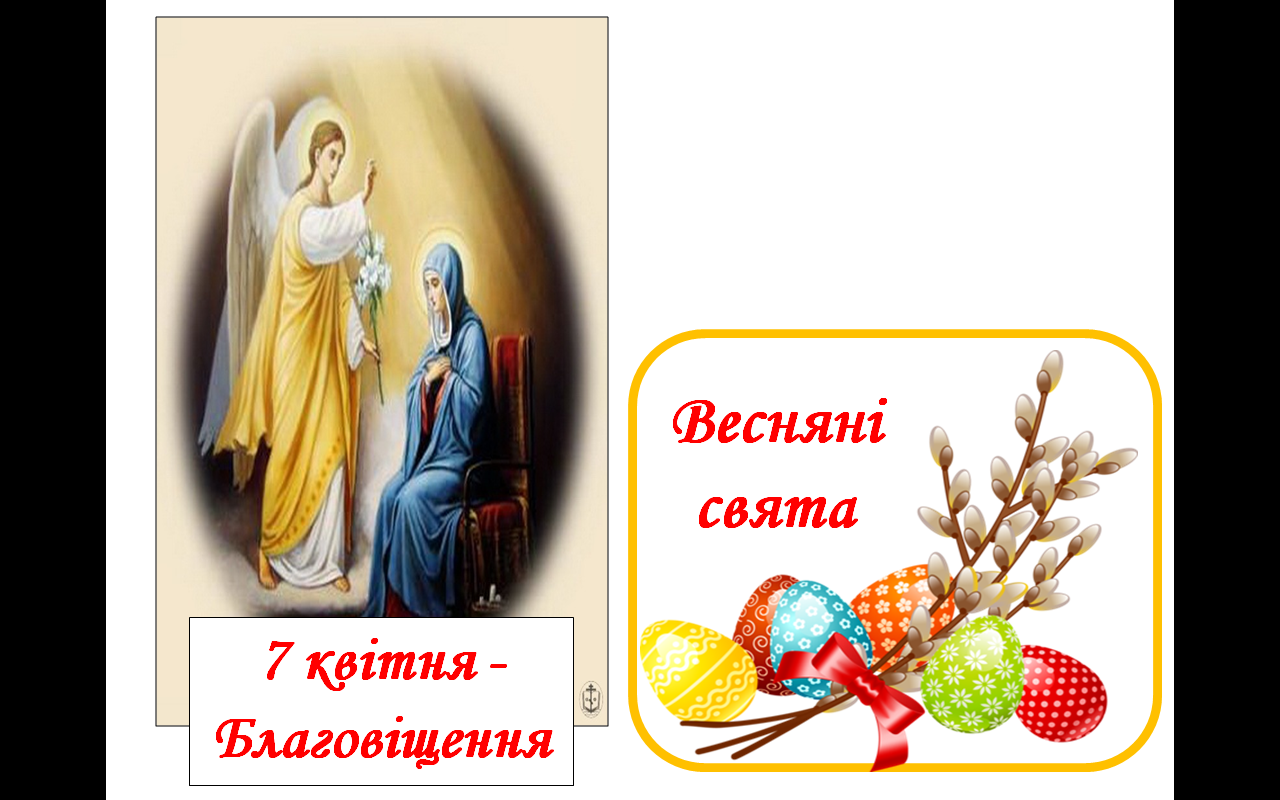 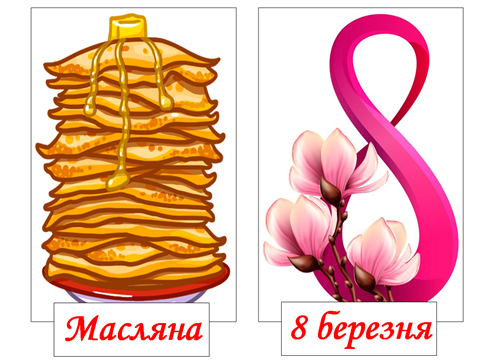 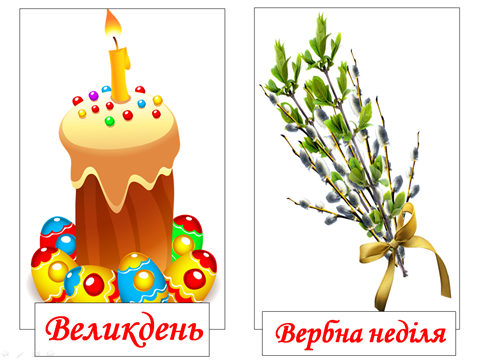 Прочитай вірш. Кому він присвячений? 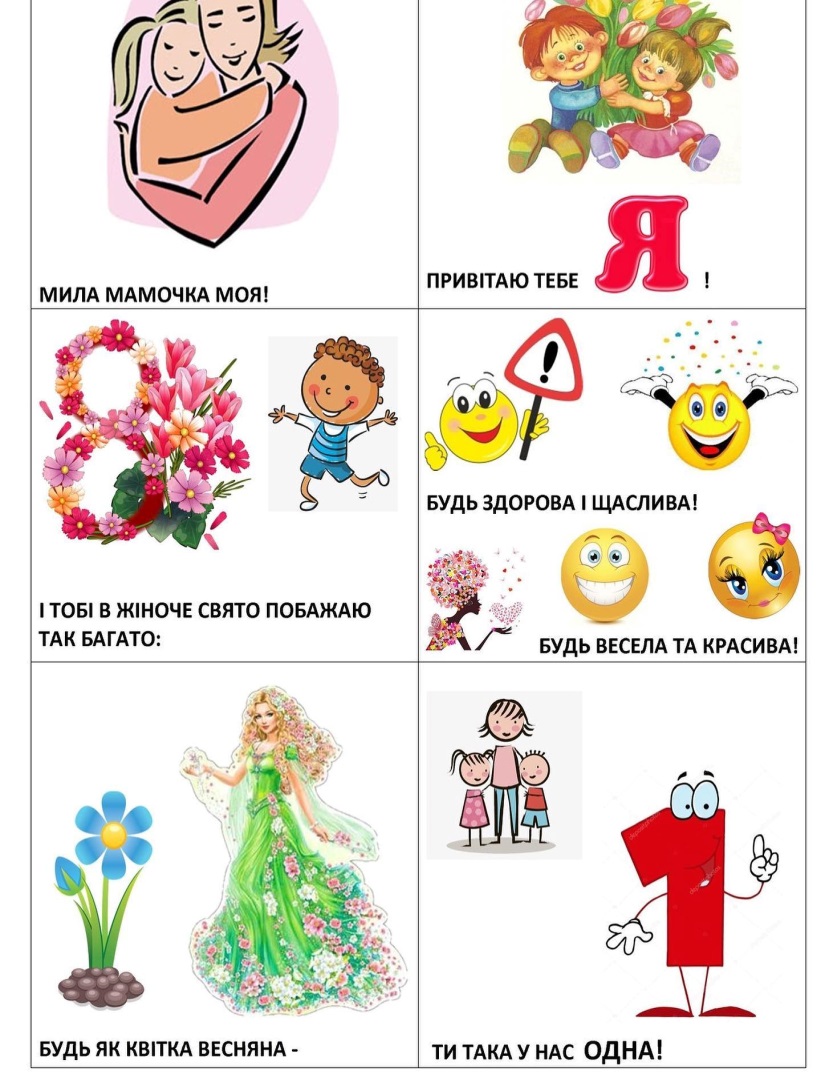 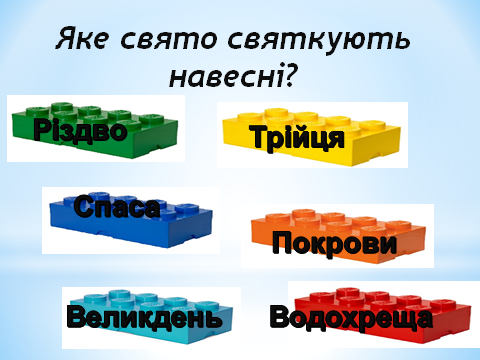 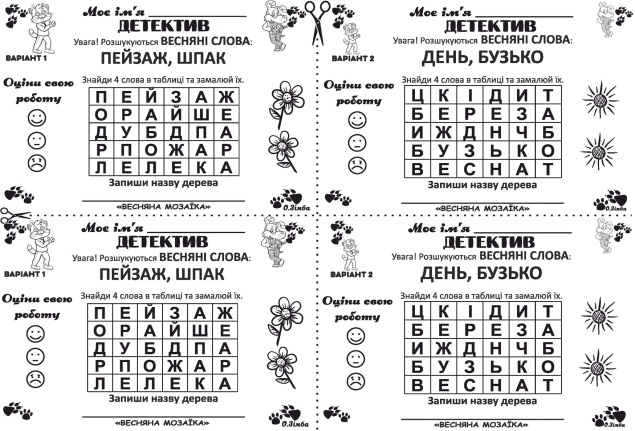 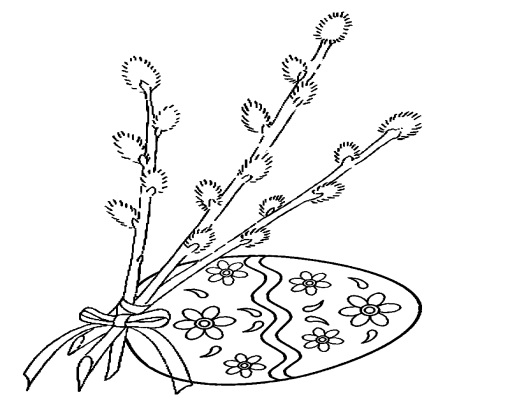 Прочитай. Зошит с. 73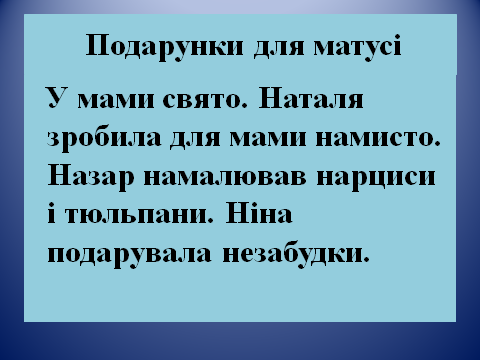 ЯДС Трудівничок с. 73 – 75 Прочитай віршик.Виготов кучерявого баранчика за зразком.Русский язык. Украинские народные сказки. - Прочитай родителям сказку.Музика  Повторити пісні «Алфавіт»Перегляд мультфільму-пісеньки «Про весну»Режим доступу: https://goo.gl/qTswCc) та спробувати заспівати пісеньку «Про весну».Які  емоції, які викликає ця пісня ?